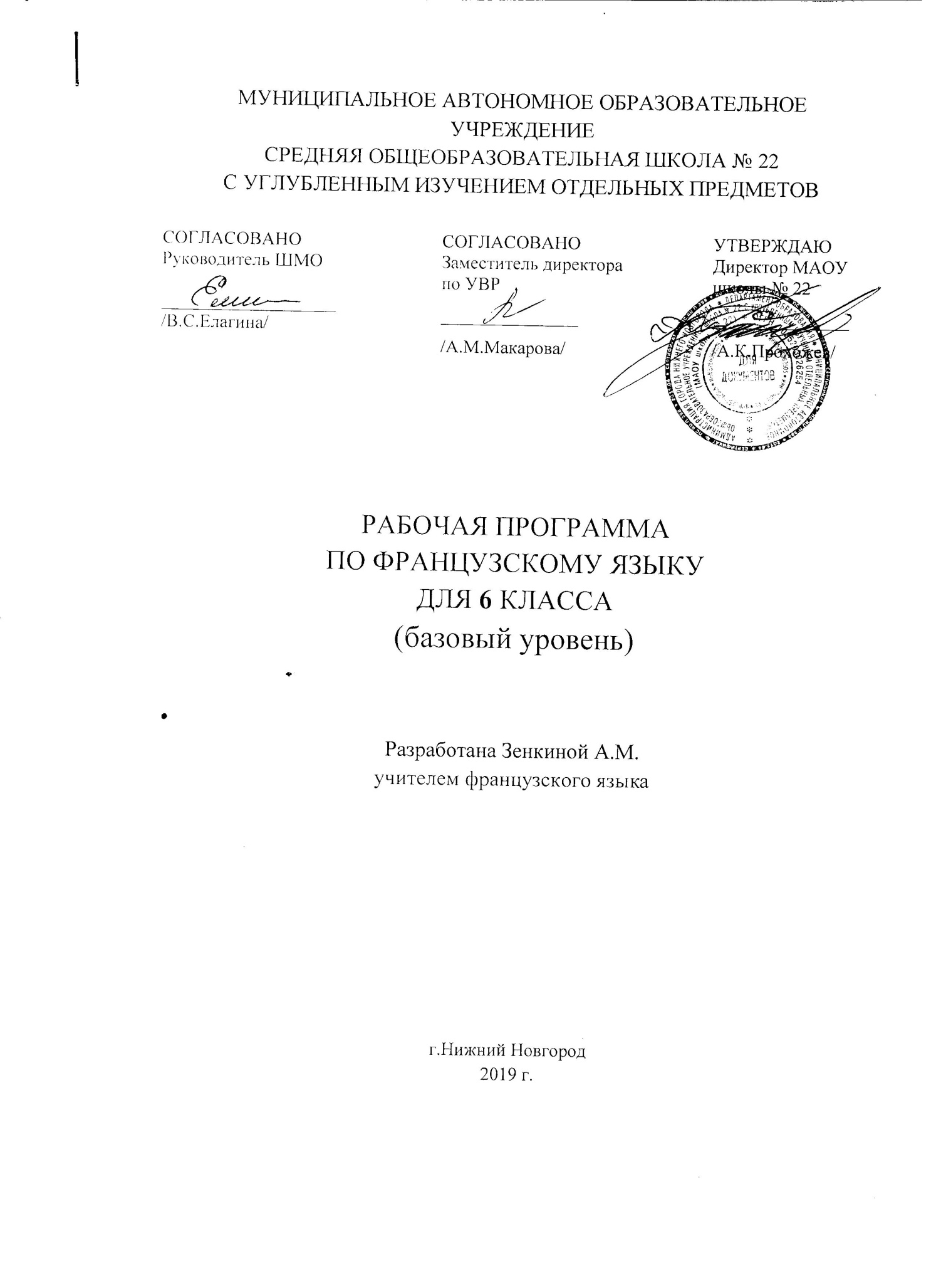 Данная рабочая программа направлена на достижение планируемых результатов Федерального Государственного Образовательного Стандарта у обучающихся 6 класса общеобразовательных учреждений.Программа по французскому языку составлена на основе Федерального Государственного Образовательного Стандарта основного общего образования, основой образовательной программы основного общего образования МАОУ «Школы №22», Примерной программы основного общего образования по иностранному языку и авторской программы по учебнику для 6 класса «Синяя птица» («L’oiseaubleu»), автор Э.М. Береговская, издательство «Просвещение», 2018г. Рабочая программа ориентирована на использованиеучебно-методического комплекта “ L’oiseau bleu ”. Предметная линия «Синяя птица» Э.М. Береговской и позднее Н.А. Селивановой соответствует Федеральному компоненту государственного образовательного стандарта (ФКГОС) основного общего образования по французскому языку. Выбор данной авторской программы и учебно-методического комплекта обусловлен основной образовательной программой основного общего образования МАОУ «Школы №22».Данная программа обеспечивает формирование личностных, метапредметных и предметных результатов. Личностными результатами являются:воспитание российской гражданской идентичности: патриотизма, любви и уважения к Отечеству, чувства гордости за свою Родину, прошлое и настоящее многонационального народа России; осознание своей этнической принадлежности, знание истории, языка, культуры своего народа, своего края, основ культурного наследия народов России и человечества; усвоение гуманистических, демократических и традиционных ценностей многонационального российского общества; воспитание чувства долга перед Родиной;формирование ответственного отношения к учению, готовности и способности обучающихся к саморазвитию и самообразованию на основе мотивации к обучению и познанию, осознанному выбору и построению дальнейшей индивидуальной траектории образования на базе ориентировки в мире профессий и профессиональных предпочтений, с учётом устойчивых познавательных интересов; формирование целостного мировоззрения, соответствующего современному уровню развития науки и общественной практики, учитывающего социальное, культурное, языковое, духовное многообразие современного мира;формирование осознанного, уважительного и доброжелательного отношения к другому человеку, его мнению, мировоззрению, культуре, языку, вере, гражданской позиции; к истории, культуре, религии, традициям, языкам, ценностям народов России и народов мира; готовности и способности вести диалог с другими людьми и достигать в нём взаимопонимания; освоение социальных норм, правил поведения, ролей и форм социальной жизни в группах и сообществах, включая взрослые и социальные сообщества; участие в школьном самоуправлении и  общественной жизни в пределах возрастных компетенций с учётом региональных, этнокультурных, социальных и экономических особенностей; развитие морального сознания и компетентности в решении моральных проблем на основе личностного выбора, формирование нравственных чувств и нравственного поведения, осознанного и ответственного отношения к собственным поступкам; формирование коммуникативной компетентности в общении и  сотрудничестве со сверстниками, старшими и младшими в процессе образовательной, общественно полезной, учебно-исследовательской, творческой и других видах деятельности;формирование ценности  здорового и безопасного образа жизни; усвоение правил индивидуального и коллективного безопасного поведения в чрезвычайных ситуациях, угрожающих жизни и здоровью людей, правил поведения в транспорте и правил поведения на дорогах;формирование основ экологической культуры на основе признания ценности жизни во всех её проявлениях и необходимости ответственного, бережного отношения к окружающей среде;осознание значения семьи в жизни человека и общества, принятие ценности семейной жизни, уважительное и заботливое отношение к членам своей семьи;развитие эстетического сознания через освоение художественного наследия народов России и мира,  творческой деятельности эстетического характера;формирование мотивации изучения иностранных языков и стремления к самосовершенствованию в образовательной области «Иностранный язык»;осознание возможностей самореализации средствами иностранного языка;стремление к совершенствованию речевой культуры в целом;формирование коммуникативной компетенции в межкультурной и межэтнической коммуникации;развитие таких качеств, как воля, целеустремлённость, креативность, инициативность, эмпатия, трудолюбие, дисциплинированность;формирование общекультурной и этнической идентичности как составляющих гражданской идентичности личности;стремление к лучшему осознанию культуры своего народа и готовность содействовать ознакомлению с ней представителей других стран; толерантное отношение к проявлениям иной культуры; осознание себя гражданином своей страны и мира;готовность отстаивать национальные и общечеловеческие (гуманистические, демократические) ценности, свою гражданскую позицию;готовность и способность обучающихся к саморазвитию; сформированность мотивации к обучению, познанию, выбору индивидуальной образовательной траектории; ценностно-смысловые установки обучающихся, отражающие их личностные позиции, социальные компетенции; сформированность основ гражданской идентичности.Метапредметными результатами являются:умение самостоятельно определять цели своего обучения, ставить и формулировать для себя новые задачи в учёбе и познавательной деятельности, развивать мотивы и интересы своей познавательной деятельности; умение самостоятельно планировать альтернативные пути  достижения целей,  осознанно выбирать  наиболее эффективные способы решения учебных и познавательных задач;умение соотносить свои действия с планируемыми результатами, осуществлять контроль своей деятельности в процессе достижения результата, определять способы  действий в рамках предложенных условий и требований, корректировать свои действия в соответствии с изменяющейся ситуацией; умение оценивать правильность выполнения учебной задачи,  собственные возможности её решения;владение основами самоконтроля, самооценки, принятия решений и осуществления осознанного выбора в учебной и познавательной деятельности; осознанное владение логическими действиями определения понятий, обобщения, установления аналогий и классификации на основе  самостоятельного выбора оснований и критериев, установления родо-видовых связей; умение устанавливать причинно-следственные связи, строить  логическое рассуждение, умозаключение (индуктивное, дедуктивное  и по аналогии) и выводы;умение создавать, применять и преобразовывать знаки и символы, модели и схемы для решения учебных и познавательных задач;умение организовывать  учебное сотрудничество и совместную деятельность с учителем и сверстниками;   работать индивидуально и в группе: находить общее решение и разрешать конфликты на основе согласования позиций и учёта интересов;  формулировать, аргументировать и отстаивать своё мнение;умение адекватно и осознанно использовать речевые средства в соответствии с задачей коммуникации: для отображения своих чувств, мыслей и потребностей, планирования и регуляции своей деятельности;  владение устной и письменной речью, монологической контекстной речью; формирование и развитие компетентности в области использования информационно-коммуникационных технологий (далее ИКТ– компетенции);развитие умения планировать своё речевое и неречевое поведение;развитие коммуникативной компетенции, включая умение взаимодействовать с окружающими, выполняя разные социальные роли;развитие исследовательских учебных действий, включая навыки работы с информацией: поиск и выделение нужной информации, обобщение и фиксация информации;развитие смыслового чтения, включая умение выделять тему, прогнозировать содержание текста по заголовку/ключевым словам, выделять основную мысль, главные факты, опуская второстепенные, устанавливать логическую последовательность основных фактов;осуществление регулятивных действий самонаблюдения, самоконтроля, самооценки в процессе коммуникативной деятельности на иностранном языке.Предполагаемые результаты освоения французского языка должны отражать:1) сформированность коммуникативной иноязычной компетенции, необходимой для успешной социализации и самореализации, как инструмента межкультурного общения в современном поликультурном мире; 2) владение знаниями о социокультурной специфике страны изучаемого языка и умение строить своё речевое и неречевое поведение адекватно этой специфике; умение выделять общее и различное в культуре родной страны и страны/стран изучаемого языка; 3) достижение порогового уровня владения иностранным языком, позволяющего выпускникам общаться в устной и письменной формах как с носителями французского  языка, так и с представителями других стран, использующими французский язык как средство общения;4) сформированность умения использовать иностранный язык как средство для получения информации из иноязычных источников в образовательных и самообразовательных целях. ТРЕБОВАНИЯ К УРОВНЮ ПОДГОТОВКИ УЧАЩИХСЯ:А. В коммуникативной сфере	Речевая компетенция реализуется в следующих видах речевой деятельности:	Говорение:начинать, вести/поддерживать и заканчивать различные виды диалогов в стандартных ситуациях общения, соблюдая нормы речевого этикета, при необходимости переспрашивая, уточняя;расспрашивать собеседника и отвечать на его вопросы, высказывая своё мнение, просьбу, отвечать на предложение собеседника согласием/отказом в пределах изученной тематики и усвоения лексико-грамматического материала;рассказывать о себе, своей семье, друзьях, своих интересах и планах на будущее;сообщать краткие сведения о своём городе/селе, о своей стране и стране изучаемого языка;описывать события/явления, передавать основное содержание, основную мысль прочитанного или услышанного, выражать своё отношение к прочитанному/услышанному, давать краткую характеристику персонажей.Аудирование:воспринимать на слух и полностью понимать речь учителя, одноклассников;воспринимать на слух и понимать основное содержание несложных аутентичных аудио- и видео текстов, относящихся к разным коммуникативным типам речи (сообщение/рассказ/интервью);воспринимать на слух и выборочно пронимать с опорой на языковую догадку краткие несложные аутентичные прагматические аудио- и видеотексты, выделяя значимую/нужную/необходимую информацию.Чтение:читать аутентичные тексты разных жанров и стилей преимущественно с пониманием основного содержания;читать несложные аутентичные тексты разных жанров и стилей с полным и точным пониманием и с использованием различных приёмов смысловой переработки текста (языковой догадки, выборочного перевода), а также справочных материалов; уметь оценивать полученную информацию, выражать своё мнение;читать аутентичные тексты с выборочным пониманием значимой/нужной/интересующей информации.Письменная речь:заполнять анкеты и формуляры;писать поздравления, личные письма с опорой на образец с употреблением формул речевого этикета, принятых в стране изучаемого языка; составлять план, тезисы устного или письменного сообщения; кратко излагать результаты проектной деятельности.Языковая компетенция:применение правил написания изученных слов;адекватное произношение и различение на слух всех звуков французского алфавита; соблюдение правильного ударения в словах и фразах;соблюдение ритмико-интонационных особенностей предложений различных коммуникативных типов (утвердительное, вопросительное, отрицательное, повелительное); правильное членение предложений на смысловые группы;распознание и употребление в речи основных значений лексических единиц (слов, словосочетаний, реплик-клише речевого этикета);знание основных способов словообразования (аффиксации, словосложения, конверсии);понимание и использование явлений многозначности слов французского языка, синонимии, антонимии и лексической сочетаемости;распознавание и употребление в речи основных морфологических форм и синтаксических конструкций французского языка; знание признаков изученных грамматических явлений (видо-временных форм глаголов, модальных глаголов и их эквивалентов, артиклей, существительных, степеней сравнения прилагательных и наречий, числительных, предлогов);знание основных различий систем французского и русского языков.Социокультурная компетенция:знание национально-культурных особенностей речевого и неречевого поведения в своей стране и в стране изучаемого языка, применение этих правил в различных ситуациях формального и неформального межличностного и межкультурного общения;распознание и употребление в устной и письменной речи основных норм речевого этикета (реплик-клише, наиболее распространённой оценочной лексики), принятой в стране изучаемого языка;знание употребительной фоновой лексики и реалий страны изучаемого языка, некоторых распространённых образцов фольклора (скороговорки, поговорки, пословицы);знакомство с образцами художественной, публицистической и научно-популярной литературы;представления об особенностях образа жизни, быта, культуры Франции (о всемирно известных достопримечательностях, о выдающихся людях и их вкладе в мировую культуру);представление о сходстве и различиях России и Франции;понимание роли владения французским языком в современном мире.Компенсаторная компетенция:умение выходить из трудного положения в условиях дефицита языковых средств при получении и передаче информации за счёт использования контекстуальной догадки, игнорирования языковых трудностей, переспроса, словарных замен, жестов, мимики.Б. В познавательной сфереумение  сравнивать  языковые  явления родного и иностранного языков на уровне отдельных грамматических явлений, слов, предложений;владение приёмами работы с текстом: умение пользоваться определённой стратегией чтения/аудирования в зависимости от коммуникативной задачи (читать/слушать текст с разной глубиной понимания);умение действовать по образцу/аналогии при выполнении упражнений и составлении собственных высказываний в пределах тематики, определённой для основной школы;готовность и умение осуществлять индивидуальную и совместную проектную работу;умение пользоваться справочным материалом (грамматическим и лингвострановедческим справочниками, двуязычным и толковым словарями, мультимедийными средствами);владение способами и приёмами дальнейшего самостоятельного изучения французского языка.В. В ценностно-ориентационной сферепредставление о языке как средстве выражения чувств, эмоций, основе культуры мышления;достижение взаимопонимания в процессе устного и письменного общения с носителями французского языка, установления межличностных и межкультурных контактов в доступных пределах;представление о целостном полиязычном, поликультурном мире, осознание места и роли родного и иностранных языков в этом мире как средства общения, познания, самореализации и социальной адаптации;приобщение к ценностям мировой культуры как через источники информации на французском языке, та и через непосредственное участие в школьных обменах, туристических поездках, молодёжных форумах.Г. В эстетической сферевладение элементарными средствами выражения чувств и эмоций на иностранном  языке;стремление к знакомству с образцами художественного творчества на французском языке и средствами французского языка;развитие чувства прекрасного в процессе обсуждения современных тенденций в живописи, музыке, литературе.Предметное содержание речи                               Календарно – тематическое планирование№ п/пТемы уроковКол-во часов1Unité 1. Давайте познакомимся52Unité 2. С началом учебного года63Unité3. Приятного аппетита54Unité 4. Что сегодня на обед?55Unité 5. Скажи мне, кто твой друг?56Unité6. Телевидение - я обожаю!57Unité 7. Счастливого пути!68Unité 8. Жил-был….59Unité 9. Алло, Швейцария!510Unité10. Играем в детективов.511Unité 11. Кто ищет, тот находит!712Unité 12. Здравствуй, Париж!9№ п/пТемы уроковКоличество часовДатаДавайте познакомимся, 5 часаДавайте познакомимся, 5 часаДавайте познакомимся, 5 часа1Повторение пройденного в 5 классе12Давайте познакомимся. Письмо из Франции13Школа во Франции. В этом году, в этом месяце, на этой неделе.14Французские школьники об их школах. Моя школа.15Контроль умения аудирования, чтения, говорения и письма.1С началом учебного года,6 часовС началом учебного года,6 часовС началом учебного года,6 часов6Первый день Жюли в коллеже17Где ты провел каникулы?18Много, мало, слишком, столько же19Расписание уроков Жюли Бертран110В классе новенький, расписание занятий.111Любимые школьные предметы.Контрольный урок1Приятного аппетита   5 часовПриятного аппетита   5 часовПриятного аппетита   5 часов12Приятного аппетита113Школьная столовая. Который час?114Визит в ресторан. Что мы едим?115Французские школьники о школьной столовой. 116Контроль умения аудирования, чтения, говорения и письма.1Что сегодня на обед?     5часовЧто сегодня на обед?     5часовЧто сегодня на обед?     5часов17Что сегодня в меню. Мамин ежедневник118В будущем году, в будущем месяце, на будущей неделе119Что едят французские школьники в течение дня?Что ты ешь в течение дня?120Готовим яблочный пирог121Обед на траве. Урок комплексного повторения.1Скажи мне, кто твой друг?   5 часовСкажи мне, кто твой друг?   5 часовСкажи мне, кто твой друг?   5 часов22Скажи мне, кто твой друг123Лучшие друзья Жюли124Наши увлечения.125Французские школьники о своих друзьях126Французские знаменитости. Контрольный урок1Телевидение - я обожаю!   5часовТелевидение - я обожаю!   5часовТелевидение - я обожаю!   5часов27Обожаю телевизор. Телепрограмма128О чем эта передача? Моя любимая телепередача129Французские школьники о телепередачах. Французские телеканалы130Звезды французского кино131Контрольный урок1Счастливого пути!    6часовСчастливого пути!    6часовСчастливого пути!    6часов32Письмо Жюли о каникулах133Папина командировка134Что ты предлагаешь?135Регион Франции - Нормандия136Открытки друзьям. Куда бы ты хотел поехать?137Контрольный урок1Жил-был…. 5 часовЖил-был…. 5 часовЖил-был…. 5 часов38Французский сказочник Шарль Пьерро.Биография французского писателя139Сказки Шарля Пьерро140Французские писатели и их произведения141История комикса142Мой любимый французский писатель1Алло, Швейцария!   5часовАлло, Швейцария!   5часовАлло, Швейцария!   5часов43Телефонный разговор144Папа сказал, что…145Как пользоваться телефоном во Франции146Франция и франкофония. Швейцария147Контроль умения аудирования, чтения, говорения и письма.1Играемвдетективов.   5 часовИграемвдетективов.   5 часовИграемвдетективов.   5 часов48Жюли сочиняет детективную историю149Французские и русские журналы для детей150Могу ли я с Вами поговорить?151Собака потерялась152Моя детективная история. Контрольный урок1Кто ищет, тот находит!    7часовКто ищет, тот находит!    7часовКто ищет, тот находит!    7часов53Что произошло?154Объявления: что ищут французские школьники155Французские автомобили156Комикс: Животные в ресторане157Мое объявление: что я хочу найти. Контрольный урок158Подготовка к комплексной контрольной работе.159Комплексная контрольная работа (лексика, грамматика, чтение, письмо).1Здравствуй, Париж!           9 часовЗдравствуй, Париж!           9 часовЗдравствуй, Париж!           9 часов60Программа пребывания в Париже161Пассивная форма162Я считаю, что это великолепно!163Достопримечательности Парижа164Я приезжаю в Париж165Контрольный урок166Повторение пройденного за год167Домашнее чтение168Домашнее чтение1